KURULUŞMerkezimiz RESMÎ GAZETE  7 Ağustos 2017 - 30147 sayılı kanunla faaliyete başlamıştır.  Merkezimiz kursiyerlerine sunulan eğitim-öğretim ortamının kalitesini en üst düzeyde yükseltmek merkezimizin en temel hedefidir. Söz konusu hedefin diğer aşaması çeşitliliği arttırabilmektir. Bu amaç doğrultusunda yapılan planlama ve çalışmalarda sürdürülebilirliği sağlamanın da son derece önemli olduğu bilinciyle hareket etmekteyiz.Merkez GörevleriFaaliyet AlanlarıYurt içinde ve yurt dışında Türkçe öğretmek, Türkiye’yi ve Türk kültürünü tanıtmak amacıyla yurt içinde ve yurt dışında ilgili mevzuat hükümlerine göre birimler açmak,Türkiye Türkçesi öğretmek için kurslar düzenlemek,Ulusal ve uluslararası ikili anlaşmalar çerçevesinde ilgili kamu kurum ve kuruluşları ile Türkçe ve yabancı dillerin öğretimi konusunda çalışmalar yaparak ortak eğitim-öğretim, araştırma, uygulama ve yayın faaliyetlerinde bulunmak,İlgili kamu kurum ve kuruluşları tarafından yurtiçinde ve yurtdışında Türkçeyi ve yabancı dilleri öğretmek için görevlendirilen öğretim elemanları ve öğretmenler için kurslar açmak, onlara staj yaptırmak, görev yapılacak ülkelerle ilgili tanıtıcı rehber ve yayınlar hazırlamak,Türkçe ve yabancı dil öğretim yöntemleri konusunda araştırma ve uygulamalar yapmak, materyaller hazırlamak, yapılmakta olan çalışmaları desteklemek ve teşvik etmek, daha iyi şekilde öğretmeye, Türkiye’yi ve Türk kültürünü en güzel şekilde tanıtmaya teşvik amacıyla yurtiçi ve yurtdışında geziler düzenlemek ve ödüller vermek,Türkçe’nin anadili olarak veya yabancılara öğretimi konusunda programlar hazırlayıp yöntemler geliştirmek, bu konu ile ilgili yurtiçi ve yurtdışındaki çeşitli kurum ve kuruluşlarla ortak çalışmalar yapmak,Yurtdışındaki üniversitelerin Türkoloji Bölümü öğrencilerine ve Türkiye’deki üniversitelerin Türkçe, Türk Dili ve Edebiyatı, Türk Dili ve Edebiyatı Öğretmenliği, Çağdaş Türk Lehçeleri ve Edebiyatları, Halk Bilimi, Dil Bilimi ve Yabancı Diller Bölümleri son sınıf öğrencilerine ve mezunlarına mesleki tecrübeye yönelik uygulama programları düzenlemek, staj yaptırmak, gerektiğinde bu çalışmalarla ilgili sertifikalar vermek,Türkçe öğretiminin daha verimli hâle getirilmesi için Türkçe ile diğer dillerin öğretimi arasında karşılaştırmalı çalışmalar yapmak,Yurtiçi ve yurtdışında dil sınavları ve dil yeterlilik sınavları düzenlemek,İlköğretim, ortaöğretim ve üniversite öğrencilerinin yabancı dillerini veya diksiyon, okuma ve benzeri Türkçe dil becerilerini geliştirmeye yönelik sosyal ve kültürel destekli kurslar açmak,Türkçe ve dil öğretimi alanlarında yurtiçinde ve yurtdışında hizmet içi kurslar düzenlemek,Merkezin amaçlarına yönelik faaliyetler için gerekli araç, gereç ve yayınları, menkul ve gayrimenkulleri temin etmek,Merkezin amaçlarına uygun diğer çalışmaları yapmak.Sunulan HizmetlerÖğrenci işleri ( Kursiyer Kayıtları, Yapılan Değerlendirme Sınavları ve Sertifika Verilmesi.)Mali İşler (Demirbaş ve Ayniyat, Bütçe harcama vb.)Yazı işleri (Merkezimiz Yönetim Kurulu Kararları.Kurum içi, yazışmaları, Ödeme dökümanlarını hazırlamak vb.)Kanun, Yönetmelik ve Yönergelerin uygulanması ile ilgili yapılan çalışmalar. Yabancı Öğrencilere Kurslar Açmak ve Takibini Sağlamak.İdari HizmetlerHarcama Yetkisi; Merkez Müdürüne ait olup 5018 Sayılı Kanunda belirtilen harcama yetkilerine sahiptir. Müdürün olmadığı zaman harcama yetkisi, vekâleti bıraktığı Müdür yardımcısına aittir.Gerçekleştirme Görevlisi; imza yetkisine Müdür Yardımcısıdır. Müdür Yardımcısının izinli olduğu zamanlarda ise yerine vekâleten bakan kişi imza yetkisine sahiptir.Diğer HizmetlerDiğer Hizmetler; merkezimizdeki idari personeller tarafından yerine getirilmektedir.Kurumsal YapıHarcama YetkilisiHizmet AlanlarıAkademik Personel Hizmet Alanlarıİdari Personel Hizmet AlanlarıAmbar AlanlarıAmbar Sayısı: 1 AdetAmbar Alanı: 20 m2Arşiv AlanlarıArşiv Sayısı: 1 AdetArşiv Alanı:20 m2Kapalı AlanlarıÖrgüt Yapısı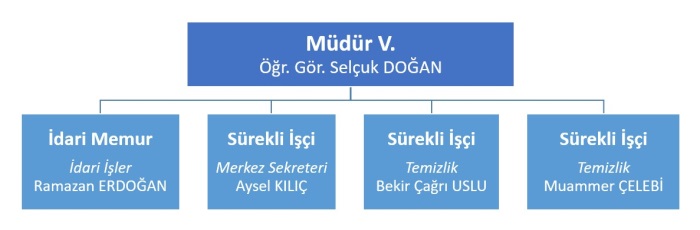 İnsan KaynaklarıKadrolarBilgi ve Teknolojik KaynaklarYazılımlarTÖMER OBSDonanımlarFaaliyetler* 2023 yılında 720 kursiyer eğitim görmüştür.* 2023 yılında 122 öğrenci mevcut kurlara devam etmektedir.* 2023 yılında 26 farklı ülkeden öğrenci kaydı mevcuttur.* 2023 yılında (A1-A2-B1-B2-C1) kurlarında şu ana kadar 39 şube açılmıştır.İÇ KONTROL GÜVENCE BEYANIHarcama yetkilisi olarak yetkim dahilinde;Bu raporda yer alan bilgilerin güvenilir, tam ve doğru olduğunu beyan ederim.Bu raporda açıklanan faaliyetler için idare bütçesinden harcama birimimize tahsis edilmiş kaynakların etkili, ekonomik ve verimli bir şekilde kullanıldığını, görev ve yetki alanım çerçevesinde iç kontrol sisteminin idari ve mali kararlar ile bunlara ilişkin işlemlerin yasallık ve düzenliliği hususunda yeterli güvenceyi sağladığını ve harcama birimimizde süreç kontrolünün etkin olarak uygulandığını bildiririm. Bu güvence, harcama yetkilisi olarak sahip olduğum bilgi ve değerlendirmeler, iç kontroller, iç denetçi raporları ile Sayıştay raporları gibi bilgim dahilinde ki hususlara dayanmaktadır.Burada raporlanmayan, idarenin menfaatlerine zarar veren herhangi bir husus hakkında bilgim olmadığını beyan ederim. (Yozgat-2022)Dr. Öğr. Ü. Mehmet Volkan DEMİREL Harcama Yetkilisiİmza Harcama YetkilisiGerçekleştirme görevlisiTaşınır Kayıt ve Kontrol Yetkilisi(Varsa)Öğr. Gör. Selçuk DOĞANÖğr. Gör. Zehra ALKAYAErdem TONBULSayısı(Adet)Alanı(m2)Kullanan SayısıÖğretmenler Odası170OrtakÇalışma Odası6356Toplam71056Sayısı(Adet)Alanı(m2)Kullanan SayısıÇay Ocağı135OrtakÇalışma Odası2352Toplam3702Kapalı Alanın AdıToplam Kapalı Alan (m²)Temizlik Elemanı SayısıTemizlik Elemanı Başına Düşen Alan (m²)Güvenlik Elemanı SayısıGüvenlik Elemanı Başına Düşen Alan (m²)TÜRKÇE ÖĞRETİMİ VE UYGULAMA MERKEZİ500 m22250 m2--Akademik PersonelAkademik Personelİdari PersonelSözleşmeli Personel(Öğretim elemanı)Toplam PersonelDr. Öğretim Üyesi Öğretim Görevlisiİdari PersonelSözleşmeli Personel(Öğretim elemanı)Toplam Personel164617İDARİ BİRİMLERİDARİ BİRİMLERİDARİ BİRİMLERİDARİ BİRİMLERİDARİ BİRİMLERAd-SoyadAd-SoyadAd-SoyadUnvanUnvanÖğr. Gör. Selçuk DOĞANÖğr. Gör. Selçuk DOĞANÖğr. Gör. Selçuk DOĞANMerkez Müdür VekiliMerkez Müdür VekiliDr. Ayşegül SEFERDr. Ayşegül SEFERDr. Ayşegül SEFEROkutmanOkutmanÖğr. Gör.  Ahmet Emin ŞAHİNERÖğr. Gör.  Ahmet Emin ŞAHİNERÖğr. Gör.  Ahmet Emin ŞAHİNEROkutmanOkutmanÖğr. Gör. Akın UYARÖğr. Gör. Akın UYARÖğr. Gör. Akın UYAROkutmanOkutmanÖğr. Gör. Zehra ALKAYAÖğr. Gör. Zehra ALKAYAÖğr. Gör. Zehra ALKAYAOkutmanOkutmanÖğr. Gör. Özlem ŞAHİNÖğr. Gör. Özlem ŞAHİNÖğr. Gör. Özlem ŞAHİNOkutmanOkutmanÖğr. Gör. CİHAN ÖZÇELİKÖğr. Gör. CİHAN ÖZÇELİKÖğr. Gör. CİHAN ÖZÇELİKOkutmanOkutmanErdem TONBULErdem TONBULErdem TONBULMemur (Mali İşler)Memur (Mali İşler)Aysel KILIÇ Aysel KILIÇ Aysel KILIÇ Büro PersoneliBüro PersoneliDizüstü Bilgisayar Masaüstü BilgisayarProjeksiyon SayısıFotokopiYazıcıTürkçe Öğretimi Araştırma Ve Uygulama Merkezi4813127.02.2023A1(2 Şube)A2(3 Şube)B1(2 Şube)B2(2 Şube)C1 (1Şube)10 Şube18624.04.2023A1(1 Şube)A2(1 Şube)B1(2 Şube)B2(2 Şube)C1(1 Şube)7 Şube14003.07.2023A2(1 Şube)B1(1 Şube)B2(2 Şube)C1(1 Şube)5 Şube9514.08.2023A1(1 Şube)A2(1 Şube)B1(1 Şube)C1(2 Şube)5 Şube7902.10.2023A2(2 Şube)B1(1 Şube)B2(1 Şube)C1 (1 Şube)5 Şube9820.11.2023A1(1 Şube)A2(1 Şube)B1(2 Şube)B2(1 Şube)C1(2 Şube)7 Şube122TOPLAM39720